Οδηγίες για ανέβασμα δικαιολογητικών στο σύστημα opsydΑνοίγετε στην επιφάνεια εργασίας έναν φάκελο με δεξί κλικ και δημιουργία φακέλου.Μεταφέρετε τα αρχεία με τα δικαιολογητικά σας μέσα στον φάκελο (αντιγραφή-επικόλληση από φάκελο σε φάκελο).Κλείνετε το παράθυρο και βρίσκετε τον φάκελό σας.Κάνετε δεξί κλικ και επιλέγετε «add to archive».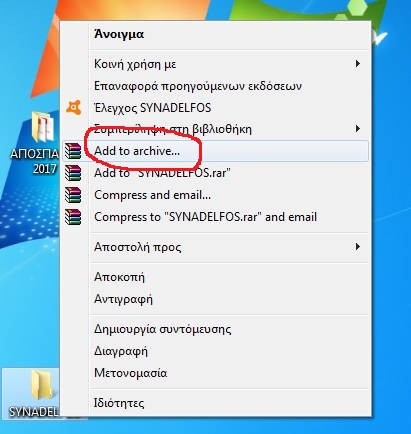 Κατόπιν, επιλέγετε το κουμπί .zip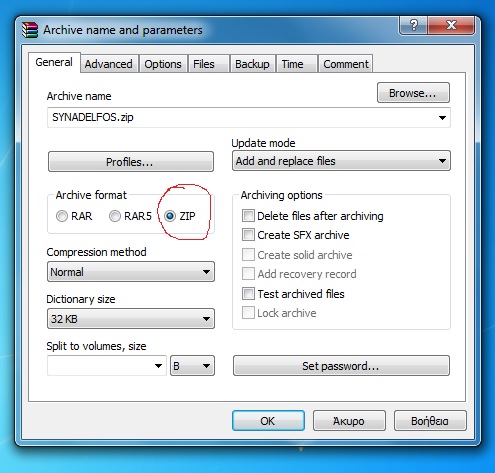 Ο νέος σας φάκελος έχει πάρει αυτόματα όνομα και έχει ένα φερμουάρ. Είναι έτοιμο να ανέβει στο opsyd